В соответствии с Федеральным законом от 06.10.2003 № 131-ФЗ «Об общих принципах организации местного самоуправления в Российской Федерации», в целях повышения материального стимулирования работников муниципальных учреждений п о с т а н о в л я ю:Внести в постановление главы от 30 декабря 2020 г. № 01-03-738/0 «Об утверждении Положения об оплате труда работников муниципальных учреждений МО «Ленский район» Республики Саха (Якутия)» следующие изменения: Абзац 5 пункта 3.4. раздела 3 приложения 1 изложить в следующей редакции:«- надбавка за интенсивность труда (работникам, выполняющим работы по общеотраслевым профессиям рабочих МКУ «Единая дежурно-диспетчерская служба»; водителям МБУ «Управление по эксплуатации и содержанию административных зданий «Гранит», занятым на регулярных городских пассажирских перевозках – надбавка за специфику работы);Пункт 3.4.4. раздела 3 приложения 1 изложить в следующей редакции:«Надбавка за интенсивность труда устанавливается с целью стимулирования работников к своевременному и качественному результату труда с учетом степени самостоятельности и ответственности при выполнении поставленных задач, к выполнению больших объемов работ с меньшим количеством ресурсов, к применению в работе новых методов и технологий, существенно повышающих результативность труда. Решение об установлении надбавки за интенсивность и его размере принимается руководителем учреждения персонально в отношении конкретного работника на основании оценки служебной деятельности работника, его участии в решении задач, поставленных перед учреждением, а также с учетом уровня образования, специальных знаний, умения и навыков, необходимых для исполнения должностных обязанностей.Надбавка за специфику работы устанавливается в зависимости от сложности и напряженности выполняемой работы.Надбавка за интенсивность труда и надбавка за специфику работы устанавливаются приказом руководителя учреждения в пределах утвержденного лимита бюджетных ассигнований на оплату труда.Размеры надбавок за интенсивность труда и за специфику работы устанавливаются до 200% к окладу».1.3  В пункте 7 приложения к положению об оплате труда работников муниципальных учреждений МО «Ленский район» Республики Саха (Якутия) добавить абзацы следующего содержания: «- мойщик-уборщик подвижного состава»; «- слесарь по ремонту автомобилей (автоэлектрик)»;  « - контролер технического состояния автотранспортных средств»; «- оператор котельной».Главному специалисту управления делами (Иванская Е. С.) опубликовать данное постановление в средствах массовой информации и обеспечить размещение на официальном сайте муниципального образования «Ленский район».Настоящее постановление распространяется на правоотношения, возникшие с 01 января 2022 года.4. Контроль   исполнения данного постановления   возложить на заместителя главы по инвестиционной и экономической политике Черепанова А.В.Муниципальное образование«ЛЕНСКИЙ РАЙОН»Республики Саха (Якутия)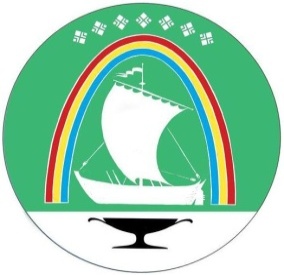 Саха Өрөспүүбүлүкэтин «ЛЕНСКЭЙ ОРОЙУОН» муниципальнайтэриллиитэПОСТАНОВЛЕНИЕ                  УУРААХг. Ленск                      Ленскэй кот «  14 »  января   2022 года                                               №  01-03-9/2от «  14 »  января   2022 года                                               №  01-03-9/2О внесении изменений в постановление главыот 30 декабря 2020 г. № 01-03-738/0И.о.главыЕ.С.Каражеляско